Formulaire de Prise en ChargeToutes les informations de ce formulaire sont demandées afin de mieux connaitre l’animal et de permettre à l’Association Adopte-un-Rongeur de le prendre en charge dans les meilleures conditions possibles.  Merci de remplir un formulaire par animal.« Je demande la prise en charge de l’animal décrit ci-dessus par l’association Adopte-un-Rongeur. Je certifie que toutes les informations fournies sont correctes. Je renonce à tout droit sur l’animal une fois ce formulaire signé »« En tant que représentant de l’association Adopte-un-Rongeur, je confirme son acceptation de prendre en charge l’animal décrit ci-dessus au vu des informations fournies »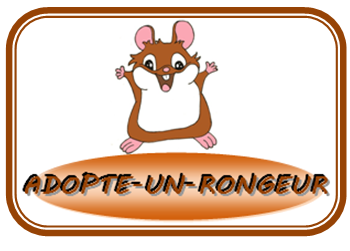 ADOPTE UN RONGEURBP 7107791423 MORANGIS CEDEXcontact@adopte-un-rongeur.frwww.adopte-un-rongeur.frDemandeur de la prise en charge :      Association/refuge           ParticulierDemandeur de la prise en charge :      Association/refuge           ParticulierDemandeur de la prise en charge :      Association/refuge           ParticulierDemandeur de la prise en charge :      Association/refuge           ParticulierDemandeur de la prise en charge :      Association/refuge           ParticulierDemandeur de la prise en charge :      Association/refuge           ParticulierDemandeur de la prise en charge :      Association/refuge           ParticulierNom de l’association / refugeOUNom Prénom de la personneNom de l’association / refugeOUNom Prénom de la personneNom de l’association / refugeOUNom Prénom de la personneNom de l’association / refugeOUNom Prénom de la personneAdresse :Adresse :Tél. fixe :Tél. fixe :Tél. fixe :Tél. portable :Email :Raison de la prise en charge de l’animal par l’Association Adopte-un-Rongeur :Information sur l’animal à prendre en chargeInformation sur l’animal à prendre en chargeInformation sur l’animal à prendre en chargeInformation sur l’animal à prendre en chargeInformation sur l’animal à prendre en chargeInformation sur l’animal à prendre en chargeInformation sur l’animal à prendre en chargeInformation sur l’animal à prendre en chargeNom/surnom :Nom/surnom :Nom/surnom :          cochon d’inde                 lapin                            hamster          cochon d’inde                 lapin                            hamster          cochon d’inde                 lapin                            hamster          cochon d’inde                 lapin                            hamster          cochon d’inde                 lapin                            hamster          cochon d’inde                 lapin                            hamster          cochon d’inde                 lapin                            hamster          cochon d’inde                 lapin                            hamsterEspèce/Race:Espèce/Race:Sexe :   Mâle    Femelle    castré/stérilisée (date :____)   Mâle    Femelle    castré/stérilisée (date :____)   Mâle    Femelle    castré/stérilisée (date :____)   Mâle    Femelle    castré/stérilisée (date :____)   Mâle    Femelle    castré/stérilisée (date :____)   Mâle    Femelle    castré/stérilisée (date :____)   Mâle    Femelle    castré/stérilisée (date :____)Poids (si connu) :Poids (si connu) :Poids (si connu) :Poids (si connu) :Date de naissance :(préciser si estimée)Origine de l’animal :Origine de l’animal :Origine de l’animal :Origine de l’animal :Origine de l’animal :  Animalerie      Eleveur        Refuge/association  Particulier      Né à la maison      Trouvé  Autre (préciser) :  Animalerie      Eleveur        Refuge/association  Particulier      Né à la maison      Trouvé  Autre (préciser) :  Animalerie      Eleveur        Refuge/association  Particulier      Né à la maison      Trouvé  Autre (préciser) :Habitat et environnement actuel de l’animal (merci de détailler afin que nous puissions préparer son nouvel environnement au mieux) : Cage   Enclos/parc                                              Dimensions habitat :            x            semi-liberté Description : (cage, litière, accessoires, etc.)Il vit   seul    en groupe (décrire) : A-t-il des sorties régulières ? dans quel cadre ? A-t-il des sorties régulières ? dans quel cadre ? A-t-il des sorties régulières ? dans quel cadre ? A-t-il des sorties régulières ? dans quel cadre ? A-t-il des sorties régulières ? dans quel cadre ? Fréquence :Durée :Environnement/lieu des sorties :Environnement/lieu des sorties :Nourriture (lister ici ses habitudes alimentaires et les marques) : foin:                                                 à volonté  ou   quantité :  granulés :                                               Fréquence et quantité par jour :  légumes :                                                                                     Fréquence :                                                                                                                Quantité :  friandises :                                                              Quantité &  fréquence :  autre :Eau :  robinet    minérale :                                 Récipient :  gamelle   biberon Sa personnalité, son caractère (merci de détailler afin que nous puissions l’accueillir dans les meilleures conditions) : se laisse prendre     se laisse caresser     se montre agressif    mordeur timide      peureux     curieux     câlin Description : Si habitué aux autres animaux, lesquels : Sa santé (décrivez toute information vous semblant pertinente) :A-t-il des problèmes de santé ?   Non     OuiSi oui, lesquels : Est-il suivi par un vétérinaire NAC :  Non   Oui  Nom et coordonnées du vétérinaire :Date de sa dernière visite véto :                         Nom du véto :Conclusion de la visite :Dans le cas d’un lapin :Est-il vacciné     Non     Oui A-t-il un carnet de santé à jour     Non     Oui (si oui, le fournir)Signature de l’organisme ou personne confiant l’animal à Adopte-un-Rongeur:Date :Signature de la personne représentant Adopte-un-Rongeur:Date :